.Dance starts after 32 counts (instrumental)CROSS SAMBA, CROSS SAMBA, PADDLE ¼ LEFT, PADDLE ¼ LEFTPIVOT ½ TURN LEFT, SHUFFLE FORWARD, ½ TURN RIGHT, ¼ TURN RIGHT, CROSS SHUFFLESIDE ROCK, ¼ TURN LEFT, WALK, CLOSE, SAILOR STEP, SAILOR ¼ TURN LEFT*Restart in wall 3 & 7SAILOR STEP, SAILOR ½ TURN LEFT, WALK, WALK, STEP FORWARD, ¼ TURN LEFT* Restart in wall 3 & 7 after 24 countsHave fun!Contact:-www.ivonneenco.eu - http://www.youtube.com/user/ivonneverhagenIvonne.verhagen@planet.nl  - Phone 0031 (0) 61514 3696Bara Bara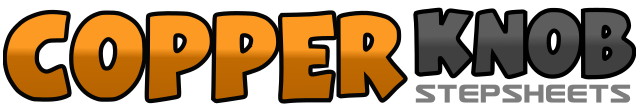 .......Count:32Wall:4Level:Novice.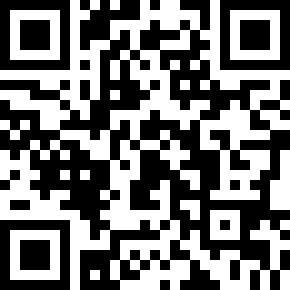 Choreographer:Ivonne Verhagen (NL) - August 2012Ivonne Verhagen (NL) - August 2012Ivonne Verhagen (NL) - August 2012Ivonne Verhagen (NL) - August 2012Ivonne Verhagen (NL) - August 2012.Music:Bara Bara Bere Bere - Michel Teló : (iTunes)Bara Bara Bere Bere - Michel Teló : (iTunes)Bara Bara Bere Bere - Michel Teló : (iTunes)Bara Bara Bere Bere - Michel Teló : (iTunes)Bara Bara Bere Bere - Michel Teló : (iTunes).or:Bará Bará Berê Berê - Léo Rodriguez : (iTunes)Bará Bará Berê Berê - Léo Rodriguez : (iTunes)Bará Bará Berê Berê - Léo Rodriguez : (iTunes)Bará Bará Berê Berê - Léo Rodriguez : (iTunes)Bará Bará Berê Berê - Léo Rodriguez : (iTunes)........1&2RF cross over LF, LF rock left side, RF weight back on RF3&4LF cross over RF, RF rock right side, LF weight back on LF5-6RF step forward, 1/8 turn left (shimmy shoulders)7-8RF step forward, 1/8 turn left (shimmy shoulders)1-2RF step forward, ½ turn left & LF step forward,3&4RF step forward, LF close to RF, RF step forward5-6½ turn right & LF step back, ¼ turn right & RF step side7&8LF cross over RF, RF close to LF, LF cros over RF1-2RF rock to the right side, ¼ turn left & Weight on LF3-4RF walk forward, LF close to RF5&6RF cross behind LF, LF step side, RF step side7&8¼ turn left &LF cross behind RF, RF steps side, LF step side1&2RF cross behind LF, LF step side, RF step side3&4½ turn left &LF cross behind RF, RF steps side, LF step side5-6RF walk forward, LF walk forward7-8RF step forward, ¼ turn left & Weight on LF